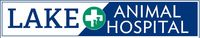 ______________________________________________________________________________First Name		M.I.		Last Name______________________________________________________________________________Address (inc. house #, street, city, state, & zip code)Is your residence a rental?: _____ Landlord’s name & phone #: __________________________If you rent, please make sure your landlord has approved a pet in this residence. Your Phone Number: _________________________ Best time to call: ____________________Your Phone Number: _________________________ Best time to call: ________________________________________________________________________________________________________________________________________________________________________________How many adults are there in your household? ____ How many children? ____What other pets do you have? ____________________________________________________Are these pets up to date on vaccinations? ____Do you have a regular vet?_________________Are your pets on monthly heartworm prevention? ________ What brand? _________________Flea & tick prevention? ________ What brand? ______________________________________Are your pets spayed/neutered? If not, why? ______________________________________________________________________________________________________________________Have you ever surrendered a pet? If so, why? _____________________________________________________________________________________________________________________About the Animal You Wish to Adopt!Which animal are you interested in? _______________________________________________Desired age: _____________ Desired size: _________________________________________Animal you would NOT adopt: ____________________________________________________Who will have primary responsibility for this pet’s daily care? _________________________________________________________________________________________________________Who will have financial responsibility for this pet? ____________________________________Do you agree to provide regular health care by a licensed veterinarian? ____________________Do you agree to contact Lake Animal Hospital if you can no longer keep this animal? _________Are you willing to let a representative of the clinic visit your home by appointment? __________Personal ReferencesPlease list someone who is familiar with both you and your petsName: _______________________________ Phone: __________________________________Relationship: __________________________ Years known: ____________________________Name: _______________________________ Phone: __________________________________Relationship: __________________________ Years known: ____________________________All of the information above is confidential and will not be shared with anyone outside of the clinic. Please sign below, agreeing that should we be able to adopt a pet to you, that you will provide the animal with the necessary care and attention, and that the above information is correct.______________________________________________________________________________Signature & Date